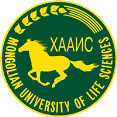 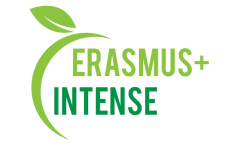 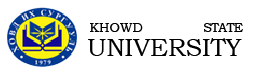 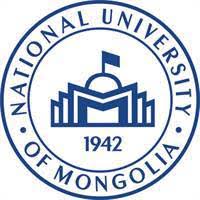 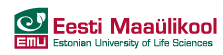 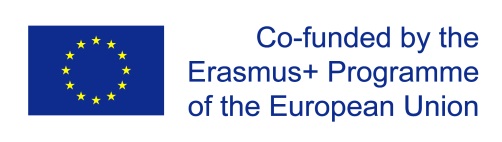 THE REPORT FOR THEresearch capacity issues in khovd state university mongoliaSeminar on Naturekhovd, mongolia, 21 -24 september, 2019Background information: The INTENSE national agreement between Mongolian partners has been signed on 26th April 2019. The objective of the agreement is to establish and to strengthen the INTENSE national program for graduate study. As agreed Mongolian partners of the INTENSE project, the mid term partner seminar is organized between 21 September and 24 september 2019, in total 4 days. In total, 25+ staffs and Ph.D students the KHU, NUM, MULS been participated. Agenda is attached. Appendix 1Coordinators: prof. Bayarkhuu B., Khovd University assoc. prof. Unurnasan D., Khovd UniversityINTENSE Partners: EMU, NUM, KhU, ERDAI, Seminar objectives: To discuss and current research result on natural sciences To discuss training and curricula of natural sciences To organize individual concultation presenters and establish future collaborationThe first day (21 September 2019) of the visit: According to the agenda, the team members  arrived UB city. (Anton Shkaruba EMU, Viktar Kireye, ERDA Institute, Ochir Altansukh NUM )Rector of the Khovd University, Professor B.Nyamdorj introduced the “Graduate programs at the Khovd state university of Mongolia”, and Introduced by Anton Shkaruba the project “ Integrated doctoral program for environmental policy, management and technology – INTENSE project".Seminar participants visited to Distance laerning center of Khovd University and Semi Dessert monitoring station /The Weather station/ and University museum of KHU. 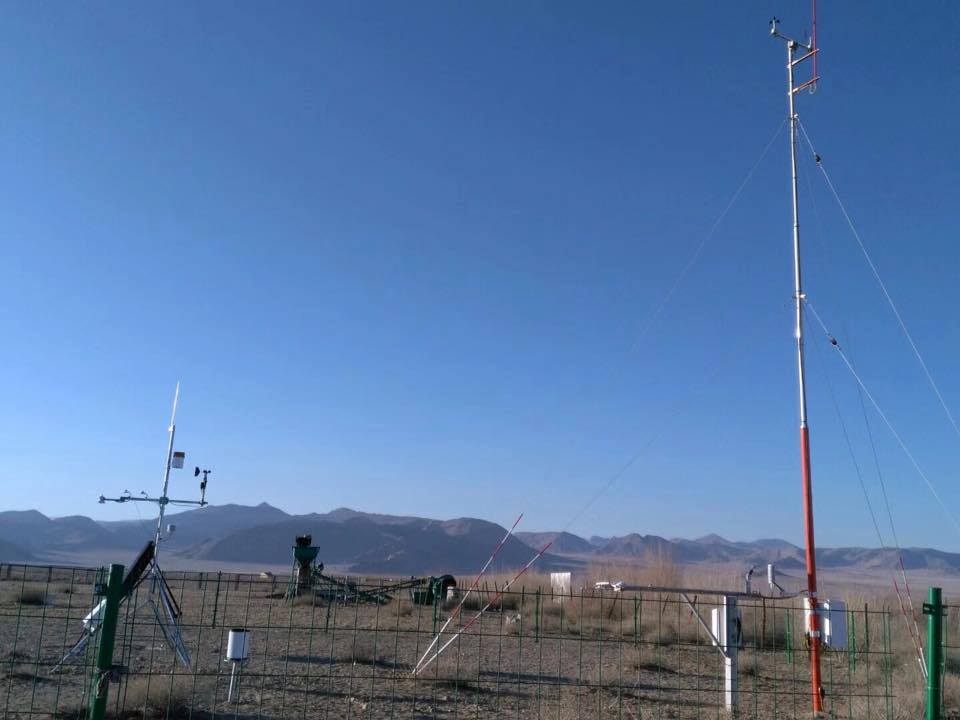 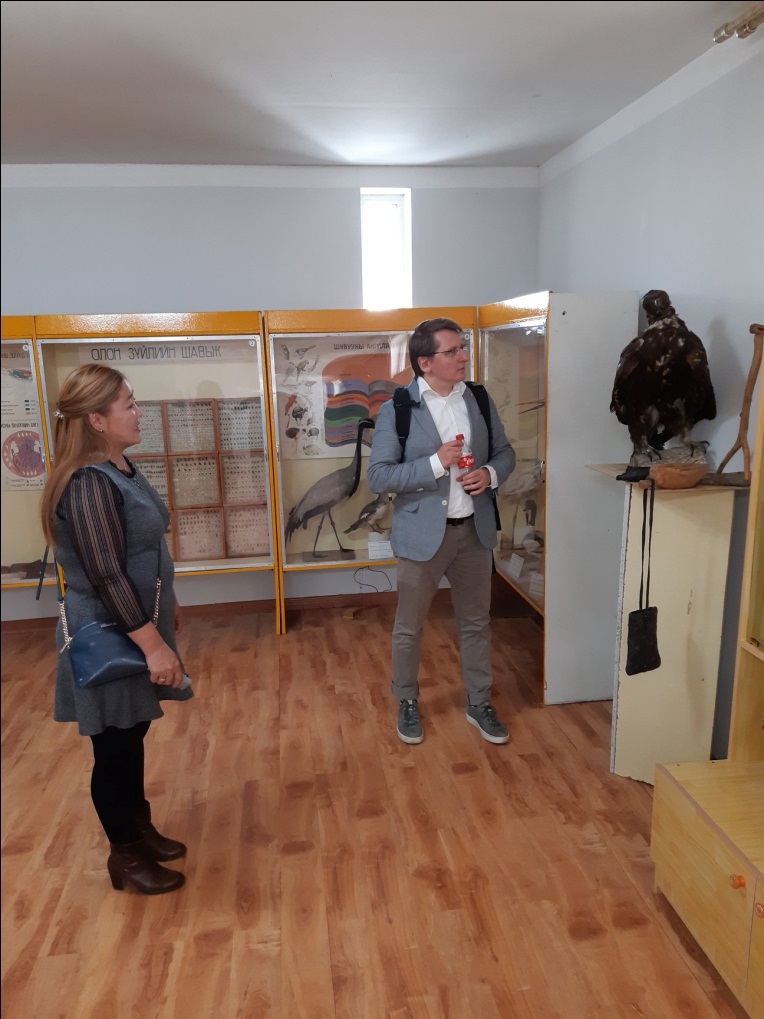 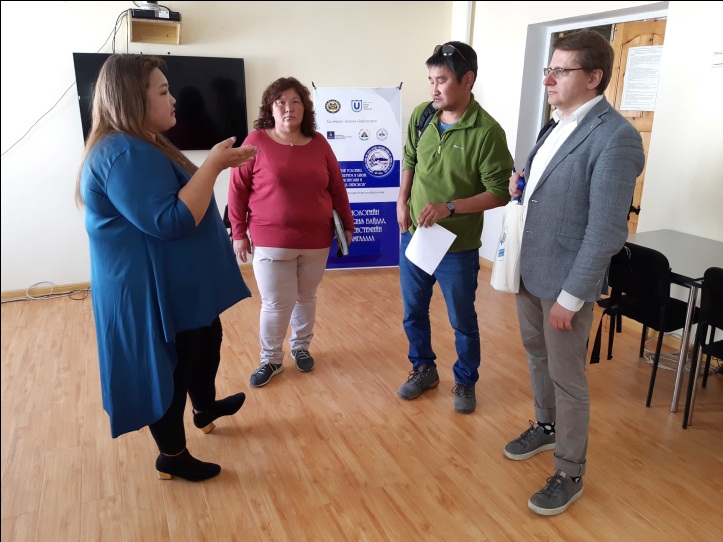 Welcome dinner hosted by representatives of KHU administrationThe second day (22September 2019) of the visit: Contuned the seminar ‘‘Research on Nature‘‘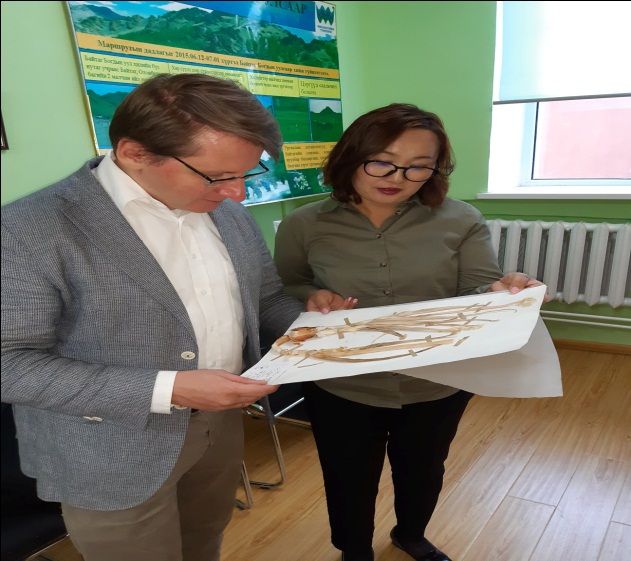 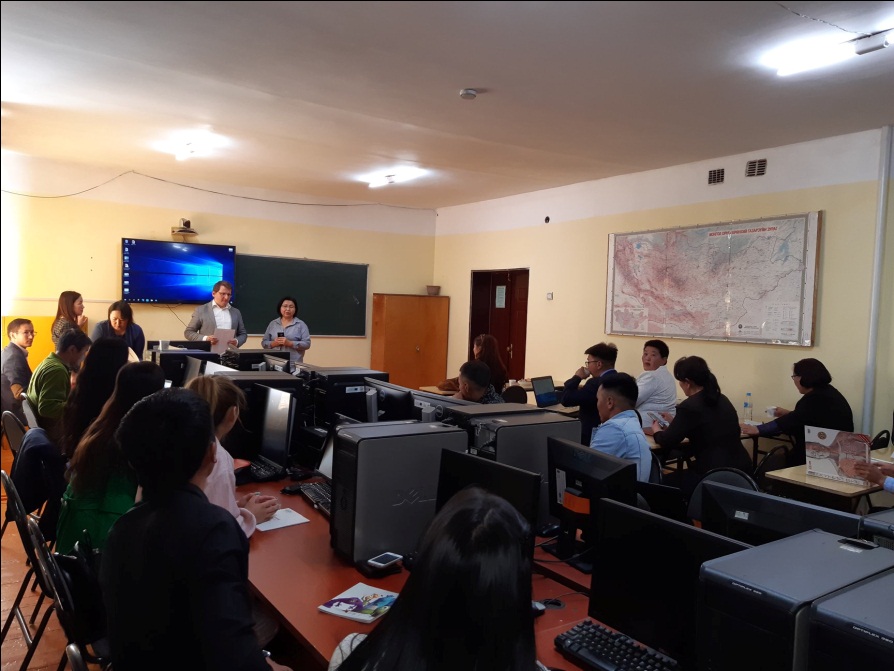 The third day (23September 2019) of the visit: Contuned the seminar ‘‘Research on Nature‘‘Visited to the Maoyr office if Khovd city, Mongolia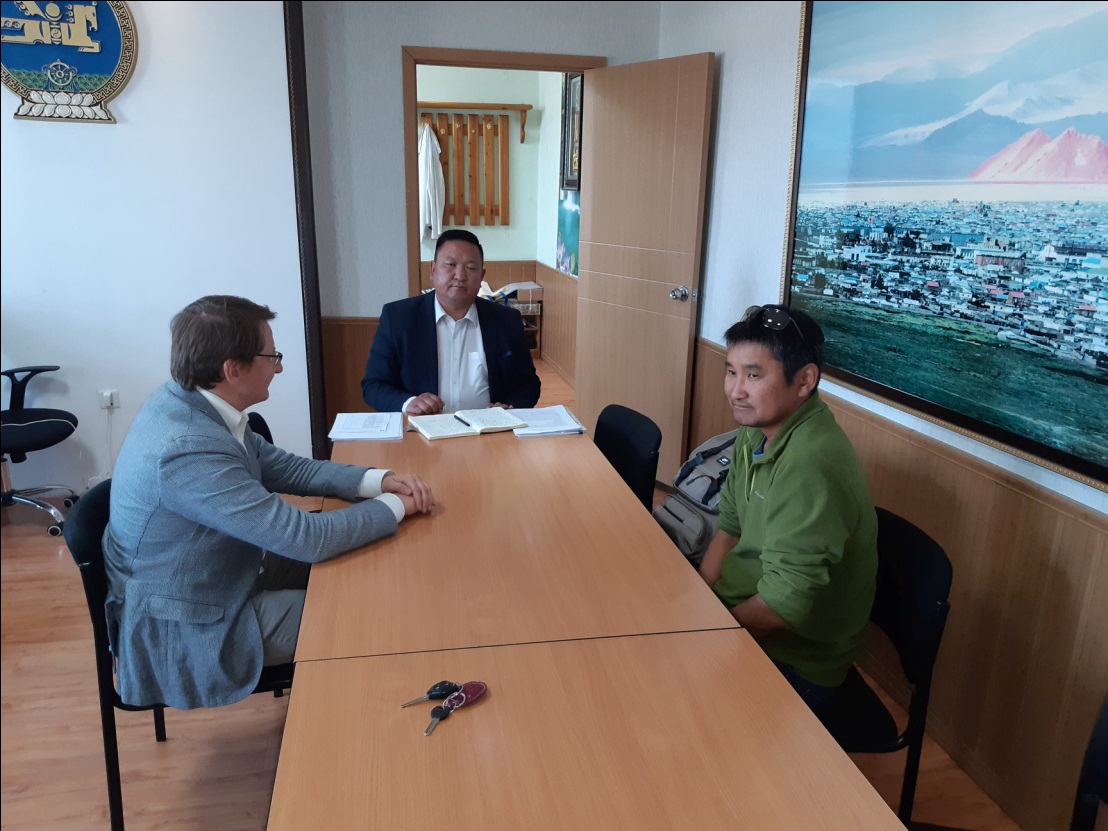 The fourth day (24September 2019) of the visitStudy trip in the area of semi dessert zone, Westren  Mongolia"40 km from City Khovd, MongoliaStudy trip to high mountain Tsambagarav, Mongolian Altai, Western Mongolia 180 km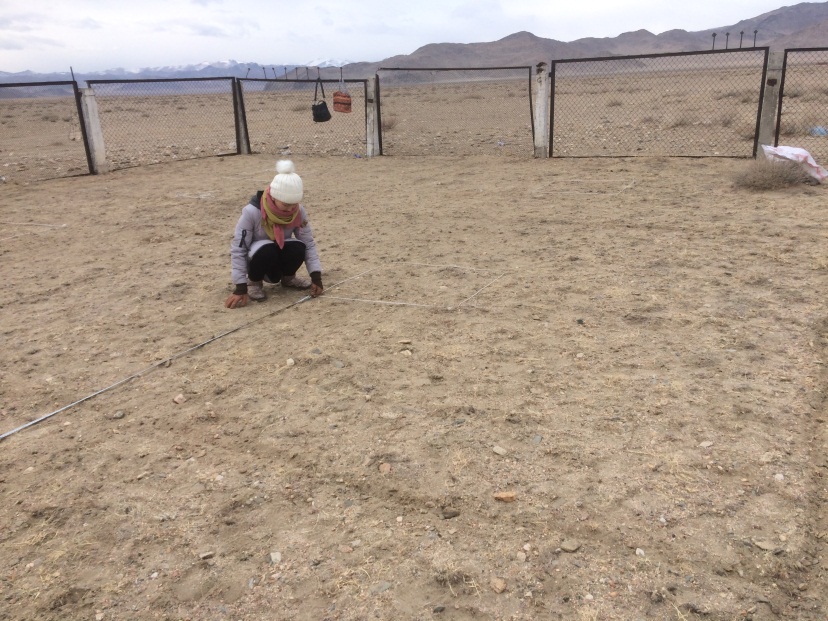 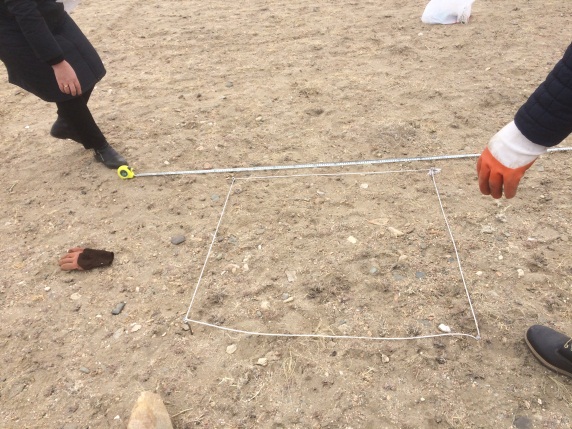 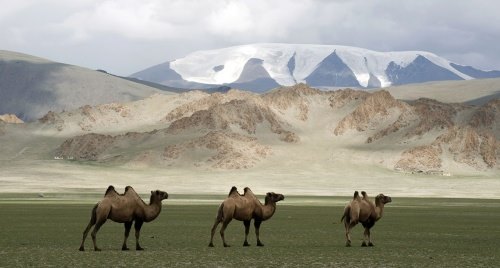 Title:Integrated doctoral program for environmental policy, management and technology - INTENSENumber:586471-EPP-1-2017-1-EE-EPPKA2-CBHE-JPCoordinator:Khovd UniversityParticipant:National University of Mongolia Insitute for sustainable development, NUMMongolian university of Life sceinces MULSERDA instituteEstonian university of Life sceinces EMU